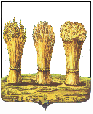 ПЕНЗЕНСКАЯ ГОРОДСКАЯ ДУМА____________________________________________________________________РЕШЕНИЕ26.10.2018                                                                                                       № 1059-50/6	О деятельности администрации города Пензы по выдаче разрешений на строительство, разрешений на ввод объектов в эксплуатацию и мерах, принимаемых по предотвращению самовольного строительства на территории города Пензы	Заслушав и обсудив информацию администрации города Пензы о деятельности администрации города Пензы по выдаче разрешений на строительство, разрешений на ввод объектов в эксплуатацию и мерах, принимаемых по предотвращению самовольного строительства на территории города Пензы,           на основании статьи 22 Устава города Пензы,Пензенская городская Дума решила:	Информацию о деятельности администрации города Пензы по выдаче разрешений на строительство, разрешений на ввод объектов в эксплуатацию и мерах, принимаемых по предотвращению самовольного строительства на территории города Пензы, принять к сведению.Глава  города                                                                                                Н.М. Тактаров 